June Social Media Captions – Do Recycle aluminum Don’t propane tanks and fireworksFacebookFacebookImage1-FB- Aluminum-fireworks-propaneDid you know that more than 90% aluminum cans are remade ♻️ into new aluminum cans and containers? Talk about sustainable! Just make sure the cans are clean 🚿 and dry before you toss them in the bin. Check with your municipality or waste hauler for more information on recycling aluminum in your community. #RecycleRightTexasImage2-FB- Aluminum-fireworks-propaneAluminum cans are the world’s most recycled containers ♻️. In fact, more than 40 billion cans are recycled in the U.S. each year. You can recycle aluminum too, just make sure it is clean 🚿and dry and be sure to check with your municipality or waste hauler for more information on recycling aluminum in your community. #RecycleRightTexasImage3-FB- Aluminum-fireworks-propaneGrilling out this summer? If you’re using a propane tank, great. They are designed to be reused. And once you are ready to get rid of the tank (they don’t last forever), find a licensed propane dealer or other professional to help you properly dispose of it. You can’t toss it out with your regular trash or in the recycling bin. Search the Earth911 Recycling Database or contact your municipality or waste hauler for more information.Image4-FB- Aluminum-fireworks-propaneFireworks are pretty and fun to watch, but they create a lot of litter and definitely can’t be recycled   in your curbside bin or at a drop-off site. If you can’t find a professional, eco-friendly show to watch and want to pop your own 🎆, first – be safe. And, after you’re done and the litter cools off, gather it and toss it in the bin 🗑️ with your regular trash. 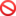 InstagramInstagramImage1-IG- Aluminum-fireworks-propaneSince the industry started tracking in 1972, more than 2 TRILLION aluminum beverage cans have been recycled! ♻️#RecycleRightTexasImage2-IG- Aluminum-fireworks-propaneDebris following a fireworks 🎆 show can be a mess. And even though a lot of it is made from paper, fireworks litter is not 
 recyclable. Gather it and toss it out with your regular trash 🗑️ once it cools down.TwitterTwitterTwitterImage1-TW- Aluminum-fireworks-propaneTo avoid contamination and improve value, be sure your aluminum cans are clean and dry before you put them in the recycle bin. #RecycleRightTexasTo avoid contamination and improve value, be sure your aluminum cans are clean and dry before you put them in the recycle bin. #RecycleRightTexasImage2-TW- Aluminum-fireworks-propanePropane tanks don’t last forever, but improperly disposed of tanks can be dangerous to the environment and waste haulers. Search the Earth911 Recycling Database or contact your municipality or waste hauler for more information about properly disposing of propane tanks.Propane tanks don’t last forever, but improperly disposed of tanks can be dangerous to the environment and waste haulers. Search the Earth911 Recycling Database or contact your municipality or waste hauler for more information about properly disposing of propane tanks.